Multiplier par 0,1 – 0,01 – 0,001Diviser par 0,1 – 0,01 – 0,0010,1 c’est 1 dixième (1/10). 0,01 c’est 1 centième (1/100).0,001 c’est 1 millième (1/1000). Multiplier par 0,1, c’est multiplier par l’inverse de 10… ou diviser par 10 ! Pareil pour 0,01 et 0,001 !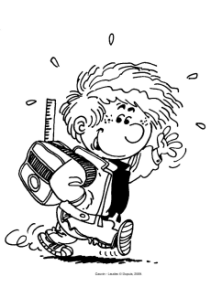 X 0,1      : 10X 0,01      : 100 X 0,001      : 10000,1 c’est 1 dixième (1/10). 0,01 c’est 1 centième (1/100).0,001 c’est 1 millième (1/1000). Diviser par 0,1, c’est diviser par l’inverse de 10… ou multiplier par 10 ! Pareil pour 0,01 et 0,001 !: 0,1      X 10: 0,01      X 100 : 0,001      X 1000Exemples127 x 0,1 =  127 : 10 =  12,7127 x 0,01 =  127 : 100 =  1,27127 x 0,001 =  127 : 1000 =  0,127Exemples 64 : 0,1 =  64 x 10 =  64064 : 0,01 =  64 x 100 =  6 40064 : 0,001 =  64 x 1000 = 64 000Multiplier et diviser par 4 et par 8Multiplier et diviser par 4 et par 8Pour multiplier ou diviser par 4, on multiplie ou on divise par deux puis encore par deux. 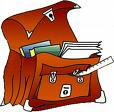 Pour multiplier ou diviser par 8, on multiplie ou on divise par deux, puis encore par deux, et encore par deux. Exemples546 x 2 = (500 x 2) + (40 x 2) + (6 x 2) = 1092546 x 4 = (546 x 2) x 2 = 1092 x 2 = 2184546 : 2 = (500 : 2) + (40 : 2) + (6 : 2) = 273546 : 4 = (546 : 2) : 2 = 136,5Exemples546 x 8 = [ (546 x 2) x 2] x 2                            = (1092 x 2) x 2                            = 2184 x 2 = 4368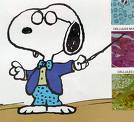 546 : 8 = [ (546 : 2) : 2] : 2                             = (273 : 2) : 2                             = 136,5 :  = 68,25Multiplier par 5 – 50 – 500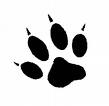 Diviser par 5 – 50 – 500On multiplie par 10, 100 ou 1000 et, ensuite, on divise par deux. On divise par 10, 100 ou 1000 et, ensuite, on multiplie par deux. 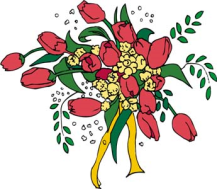 Exemples56 x 5 = (56 x 10) : 2 = 28056 x 50 = (56 x 100) : 2 = 280056 x 500 = (56 x 1000) : 2 = 28 000Exemples2120 : 5 = (2120 : 10) x 2 = 4242120 : 50 = (2120 : 100) x 2 = 42,42120 : 500 = (2120 : 1000) x 2 = 4,24Multiplier par 25 – 250 – 2,5Diviser par 25 – 250 – 2,5On multiplie par 100, 1000 ou 10 et, ensuite, on divise par quatre. 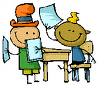 On divise par 100, 1000 ou 10 et, ensuite, on multiplie par quatre. Exemples56 x 2,5 = (56 x 10) : 4 = 14056 x 25 = (56 x 100) : 4 = 140056 x 250 = (56 x 1000) : 4 = 14 000Exemples2120 : 2,5 = (2120 : 10) x 4 = 848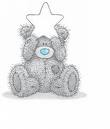 2120 : 25 = (2120 : 100) x 4 = 84,82120 : 250 = (2120 : 1000) x 4 = 8,48Multiplier par 125 – 12,5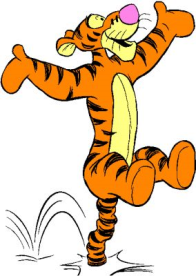 Diviser par 125 – 12,5On multiplie par 1000, 100 et, ensuite, on divise par huit. On divise par 1000, 100 et, ensuite, on multiplie par huit. 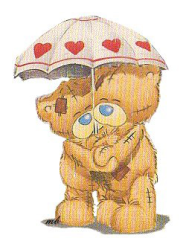 Exemples56 x 12,5 = (56 x 100) : 8 = 70056 x 125 = (56 x 1000) : 8 = 7000Exemples2120 : 12,5 = (2120 : 100) x 8 = 169,62120 : 125 = (2120 : 1000) x 8 = 16,96Multiplier par 9 – 90 – 99 – 0,9Multiplier par 9 – 90 – 99 – 0,9Pour multiplier par 9, on multiplie par 10 puis on enlève une fois le nombre. Pour multiplier par 0,9, on enlève le nombre divisé par 10. 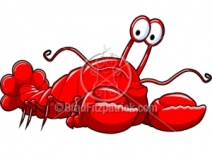 Pour multiplier par 90, on multiplie par 100, puis on enlève le nombre multiplié par 10. Pour multiplier par 99, on multiplie par 100, puis on enlève une fois le nombre. 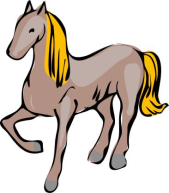 Exemples347 x 9 = (347 x 10) – (347 x 1) = 3123347 x 0,9 = (347 x 1) – (347 x 0,1) = 312,3Exemples347 x 90 = (347 x 100) – (347 x 10) = 31 230347 x 99 = (347 x 100) – (347 x 1) = 34 353Multiplier par 11 – 110 – 101 – 1,1Multiplier par 11 – 110 – 101 – 1,1Pour multiplier par 11, on multiplie par 10 puis on ajoute une fois le nombre. Pour multiplier par 1,1, on ajoute le nombre divisé par 10. 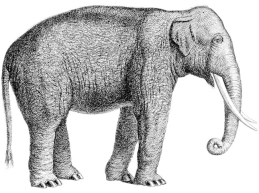 Pour multiplier par 110, on multiplie par 100, puis on ajoute le nombre multiplié par 10. Pour multiplier par 101, on multiplie par 100, puis on ajoute une fois le nombre. 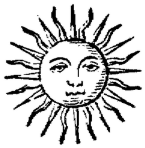 Exemples347 x 11 = (347 x 10) + (347 x 1) = 3817347 x 1,1 = (347 x 1) + (347 x 0,1) = 381,7Exemples347 x 110 = (347 x 100) + (347 x 10) = 38 170347 x 101 = (347 x 100) + (347 x 1) = 35 047